PROGETTO DANZA SCUOLA DELL’INFANZIA LA CALETTAIl 5 giugno, presso l’Auditorium di Sa Sedda, alla presenza di un caloroso pubblico, i bambini della Scuola infanzia di La Caletta di sono esibiti in un coinvolgente spettacolo di danza, frutto del progetto annuale condotto dal maestro Flavio Moro con la partecipazione di tutte le insegnanti del plesso.Si ringraziano i genitori e le collaboratrici per la proficua collaborazione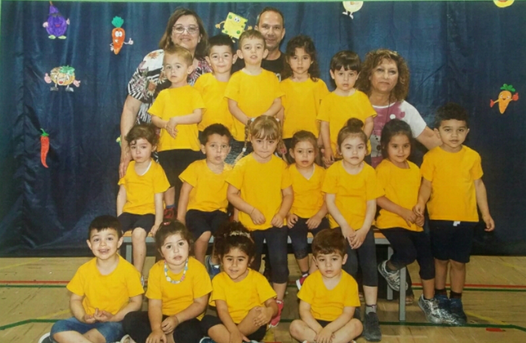 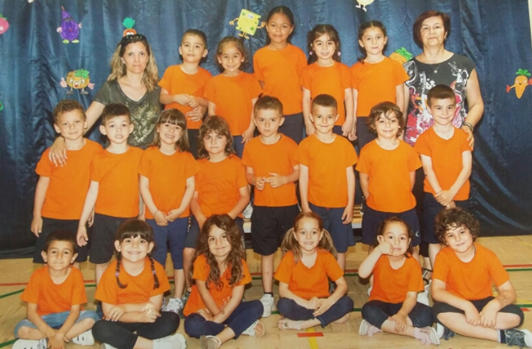 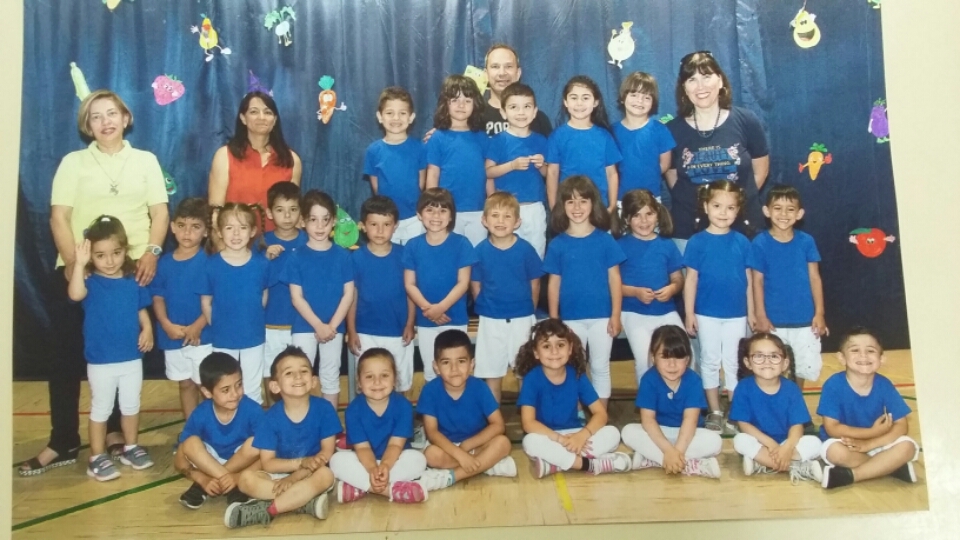 